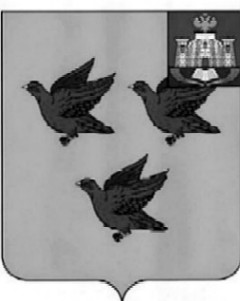 РОССИЙСКАЯ ФЕДЕРАЦИЯОРЛОВСКАЯ ОБЛАСТЬАДМИНИСТРАЦИЯ ГОРОДА ЛИВНЫПОСТАНОВЛЕНИЕ29 августа 2022 года	                                                                                     №65        г. ЛивныВ соответствии со статьей 81 Бюджетного кодекса Российской Федерации, Положением «О бюджетном процессе в городе Ливны Орловской области», утвержденным решением Ливенского городского Совета народных депутатов 26 сентября 2013 года №26/203-ГС, постановлением администрации города Ливны от 11 августа 2022 года №553 «О дополнительных мерах социальной поддержки граждан Российской Федерации, зарегистрированных на территории города Ливны, направленных федеральным казенным учреждением «Военный комиссариат Орловской области» для прохождения военной службы по контракту в 3-й армейский корпус для участия в специальной военной операции на территориях Донецкой Народной Республики, Луганской Народной Республики и Украины», администрация города Ливны постановляет:1. Внести в приложение к постановлению администрации города Ливны от 18 апреля 2017 года № 50 «Об утверждении Порядка использования бюджетных ассигнований резервного фонда администрации города Ливны Орловской области» следующие изменения:1) в подпункте 5 пункта 1.3. слово «проживающим» заменить словом «зарегистрированным»;2) в пункте 2.6:а) в абзаце первом слово «проживающие» заменить словом «зарегистрированные»;б) подпункт 2.6.1. изложить в следующей редакции:«2.6.1. Отдел по мобилизационной подготовке, гражданской обороне и чрезвычайным ситуациям администрации города Ливны (далее – Отдел) еженедельно запрашивает в Военном комиссариате Орловской области следующую информацию о лицах, направленных для участия в специальной военной операции с приложением подтверждающих документов:- фамилию, имя, отчество (при наличии);- дату и место рождения; - адрес регистрации  на территории города Ливны Орловской области;- реквизиты документа, удостоверяющего личность (паспорта либо иного выдаваемого в установленном порядке документа, удостоверяющего личность);- реквизиты расчетного счета, открытого лицом, изъявившим желание принять участие в специальной военной операции, в кредитной организации; - дату заключения контракта о прохождении военной службы, срок, в течение которого лицо, направленное для участия в специальной военной операции, обязуется проходить военную службу, а также дату отправки к месту прохождения военной службы; - сведения о дате и основании прекращения действия контракта о прохождении военной службы.»;в) подпункт 2.6.2. изложить в следующей редакции:«2.6.2. Информация с прилагаемыми документами, указанными в подпункте 2.6.1. настоящего пункта, регистрируется в администрации города Ливны (далее администрация) в день ее поступления.»;г) в подпункте 2.6.3. слова «Документы, поступившие в администрацию в соответствии с подпунктами 2.6.1., 2.6.2 настоящего пункта передаются Отделом» заменить словами «Информация с прилагаемыми документами, зарегистрированная в соответствии с подпунктом 2.6.2. настоящего пункта передается»;д) в подпункте 2.6.5.:абзац третий изложить в следующей редакции:«2) отсутствие у лица, направленного для участия в специальной военной операции, регистрации на территории города Ливны;»;дополнить  абзацем пятым следующего содержания:«4) наличие сведений о досрочном расторжении контракта о прохождении военной службы на момент принятия соответствующего решения.»;е) дополнить подпунктами 2.6.9., 2.6.10. следующего содержания:«2.6.9. В случае досрочного прекращения действия контракта о прохождении военной службы по инициативе лица, направленного для участия в специальной военной операции, либо невыполнения лицом, направленным для участия в специальной военной операции, условий контракта о прохождении военной службы средства единовременной денежной выплаты подлежат возврату лицом, направленным для участия в специальной военной операции.Отдел в течение 3 рабочих дней со дня регистрации информации, указанной в абзаце восьмом подпункта 2.6.1. настоящего пункта, при наличии оснований для возврата средств единовременной денежной выплаты, определенных в абзаце первом настоящего подпункта, направляет лицу, направленному для участия в специальной военной операции, требование о добровольном возврате средств единовременной денежной выплаты (далее – требование).2.6.10. В течение 30 календарных дней с даты получения требования лицо, направленное для участия в специальной военной операции, осуществляет возврат средств единовременной денежной выплаты в бюджет города Ливны по платежным реквизитам, указанным в требовании. В случае отказа лица, направленного для участия в специальной военной операции, от возврата средств единовременной денежной выплаты в указанный срок такие денежные средства взыскиваются в судебном порядке.».2. Настоящее постановление распространяется на правоотношения, возникшие с 1 июля 2022 года.3. Опубликовать настоящее постановление в газете «Ливенский вестник» и разместить на официальном сайте администрации города.4. Контроль за исполнением настоящего постановления возложить на первого заместителя главы администрации города.Исполняющий обязанностиглавы города 						                    	Л.И.ПолунинаО внесении изменений в постановление администрации города Ливны от             18 апреля 2017 года № 50 «Об утверждении Порядка использования бюджетных ассигнований резервного фонда администрации города Ливны Орловской области» 